Publicado en Madrid el 21/05/2019 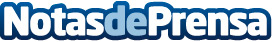 Los nuevos Land Cruiser de Toyota, disponibles en Spain CarEl todo terreno más vendido del mundo se incorpora esta primavera a la flota de alquiler de la empresa Spain CarDatos de contacto:Spain Carhttp://www.spaincar.es/alquiler-de-vehiculos/todoterrenos/902224646Nota de prensa publicada en: https://www.notasdeprensa.es/los-nuevos-land-cruiser-de-toyota-disponibles Categorias: Viaje Motociclismo Automovilismo Marketing E-Commerce Consumo Industria Automotriz http://www.notasdeprensa.es